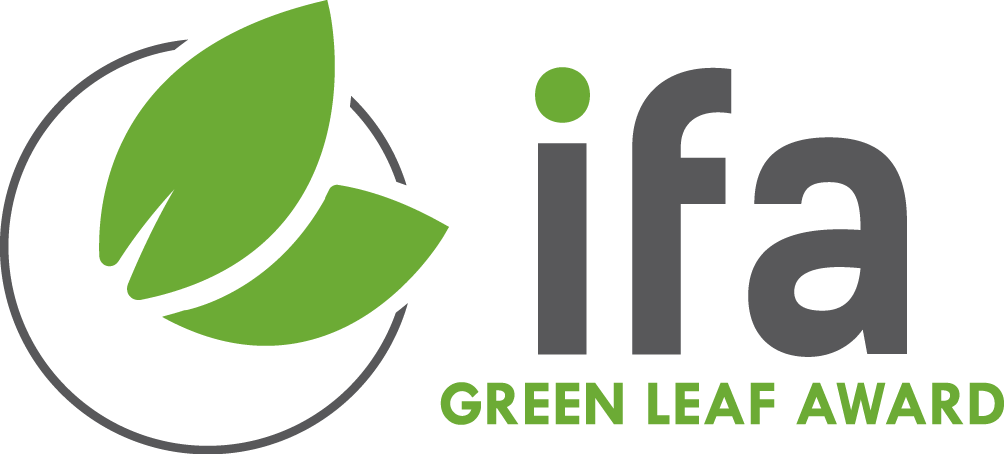 2024 IFA Green Leaf Awardfor Excellence in Safety, Health and the Environment in Fertilizer ProductionApplications should be submitted to Alexandra Dorison of the IFA Secretariat by 31 January 2024Production complex / unit (single site)Production site / unit:	Company:      Main contact:      Address:	Tel:	E-mail:	Web:	1. Business Profile (not more that 500 words):2. Description of the Case Study (not more than 1000 words):Describe the plant’s approach to improving SHE performance:3. Supporting Evidence/Proof (no more than 500 words):Please note: you should provide relevant SHE records, such as total recordable injuries, environmental performance, and sickness rate records by separate attachment.